                                                                                             	Date:	___ / ___ / ___ Time: __:_____							Nurse:		_____________________							Telephone:	_____________________                                                                            Diagnosis:    Access to medical records (Verbal consent gained):    Yes  No Action / comments:Community Telephone Consultation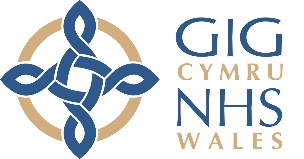 